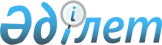 О бюджете сельского округа Тан на 2024-2026 годыРешение Жалагашского районного маслихата Кызылординской области от 25 декабря 2023 года № 12-16
      В соответствии с пунктом 2 статьи 75 Бюджетного кодекса Республики Казахстан и пунктом 2-7 статьи 6 Закона Республики Казахстан "О местном государственном управлении и самоуправлении в Республике Казахстан" Жалагашский районный маслихат РЕШИЛ:
      1. Утвердить бюджет сельского округа Тан на 2024 – 2026 годы согласно приложениям 1, 2 и 3 к настоящему решению соответственно, в том числе на 2024 год в следующих объемах:
      1) доходы – 473 375 тысяч тенге, в том числе:
      налоговые поступления – 3 311 тысяч тенге;
      неналоговые поступления – 0;
      поступления от продажи основного капитала – 0;
      поступления трансфертов – 470 064 тысяч тенге;
      2) затраты – 473 375 тысяч тенге;
      3) чистое бюджетное кредитование – 0;
      бюджетные кредиты – 0;
      погашение бюджетных кредитов – 0;
      4) сальдо по операциям с финансовыми активами – 0;
      приобретение финансовых активов – 0;
      поступления от продажи финансовых активов государства – 0;
      5) дефицит (профицит) бюджета – -0;
      6) финансирование дефицита (использование профицита) бюджета– 0;
      поступление займов – 0;
      погашение займов – 0;
      используемые остатки бюджетных средств – 0.
      2. Утвердить перечень бюджетных программ, не подлежащих секвестру в процессе исполнения бюджета сельского округа Тан на 2024 год согласно приложению 4.
      3. Утвердить целевые текущие трансферты предусмотренные из областного бюджета в бюджет аульного округа на 2024 год согласно приложению 5.
      4. Настоящее решение вводится в действие с 1 января 2024 года. Бюджет сельского округа Тан на 2024 год Бюджет сельского округа Тан на 2025 год Бюджет сельского округа Тан на 2026 год Перечень бюджетных программ, не подлежащих секвестру в бюджет сельского округа Тан на 2024 год Целевые текущие трансферты предусмотренные из областного бюджета в бюджет аульного округа на 2024 год
					© 2012. РГП на ПХВ «Институт законодательства и правовой информации Республики Казахстан» Министерства юстиции Республики Казахстан
				
      Председатель Жалагашского районного маслихата 

Елеусинов У.
Приложение 1 к решению
Жалагашского районного маслихата
от 25 декабря 2023 года № 12-16
Категория
Категория
Категория
Категория
Сумма, 
тысяч тенге
Класс
Класс
Класс
Сумма, 
тысяч тенге
Подкласс
Подкласс
Сумма, 
тысяч тенге
Наименование
Сумма, 
тысяч тенге
Доходы
473375
1
Налоговые поступления
3311
1
Подоходный налог
507
Индивидуальный подоходный налог
507
04
Hалоги на собственность
2804
1
Hалоги на имущество
40
3
Земельный налог
30
4
Hалог на транспортные средства
2734
2
Неналоговые поступления
0
01
Доходы от государственной собственности
0
5
Доходы от аренды имущества, находящегося в государственной собственности
0
06
Прочие неналоговые поступления
0
1
Прочие неналоговые поступления
0
3
Поступления от продажи основного капитала
0
01
Продажа государственного имущества, закрепленного за государственными учреждениями
0
1
Продажа государственного имущества, закрепленного за государственными учреждениями
0
4
Поступления трансфертов
470064
02
Трансферты из вышестоящих органов государственного управления
470064
3
Трансферты из районного (города областного значения) бюджета
470064
Функциональная группа
Функциональная группа
Функциональная группа
Функциональная группа
Сумма, 
тысяч тенге
Администратор бюджетных программ
Администратор бюджетных программ
Администратор бюджетных программ
Сумма, 
тысяч тенге
Программа
Программа
Сумма, 
тысяч тенге
Наименование
Сумма, 
тысяч тенге
Затраты
473375
01
Государственные услуги общего характера
423972
124
Аппарат акима города районного значения, села, поселка, сельского округа
423972
001
Услуги по обеспечению деятельности акима города районного значения, села, поселка, сельского округа
45354
032
Капитальные расходы подведомственных государственных учреждений и организаций
378618
05
Здравоохранение
44
124
Аппарат акима города районного значения, села, поселка, сельского округа
44
002
Организация в экстренных случаях доставки тяжелобольных людей до ближайшей организации здравоохранения, оказывающей врачебную помощь
44
06
Социальная помощь и социальное обеспечение
4893
124
Аппарат акима города районного значения, села, поселка, сельского округа
4893
003
Оказание социальной помощи нуждающимся гражданам на дому
4893
07
Жилищно-коммунальное хозяйство
9500
124
Аппарат акима города районного значения, села, поселка, сельского округа
9500
008
Освещение улиц населенных пунктов
6500
009
Обеспечение санитарии населенных пунктов
1500
011
Благоустройство и озеленение населенных пунктов
1500
08
Культура, спорт, туризм и информационное пространство
32766
124
Аппарат акима города районного значения, села, поселка, сельского округа
32766
006
Поддержка культурно-досуговой работы на местном уровне
32766
13
Прочие
2200
124
Аппарат акима города районного значения, села, поселка, сельского округа
2200
040
Реализация мероприятий для решения вопросов обустройства населенных пунктов в реализацию мер по содействию экономическому развитию регионов в рамках Программы развития регионов до 2025 года
2200
Дефицит (профицит) бюджета
-0
Финансирование дефицита (использование профицита) бюджета
0
8
Используемые остатки бюджетных средств
0
1
Свободные остатки бюджетных средств
0Приложение 2 к решению
Жалагашского районного маслихата
от 25 декабря 2023 года № 12-16
Категория
Категория
Категория
Категория
Сумма, 
тысяч тенге
Класс
Класс
Класс
Сумма, 
тысяч тенге
Подкласс
Подкласс
Сумма, 
тысяч тенге
Наименование
Сумма, 
тысяч тенге
Доходы
112404
1
Налоговые поступления
3311
1
Подоходный налог
507
Индивидуальный подоходный налог
507
04
Hалоги на собственность
2804
1
Hалоги на имущество
50
3
Земельный налог
20
4
Hалог на транспортные средства
2734
2
Неналоговые поступления
0
01
Доходы от государственной собственности
0
5
Доходы от аренды имущества, находящегося в государственной собственности
0
06
Прочие неналоговые поступления
0
1
Прочие неналоговые поступления
0
3
Поступления от продажи основного капитала
0
01
Продажа государственного имущества, закрепленного за государственными учреждениями
0
1
Продажа государственного имущества, закрепленного за государственными учреждениями
0
4
Поступления трансфертов
109093
02
Трансферты из вышестоящих органов государственного управления
109093
3
Трансферты из районного (города областного значения) бюджета
109093
Функциональная группа
Функциональная группа
Функциональная группа
Функциональная группа
Сумма, 
тысяч тенге
Администратор бюджетных программ
Администратор бюджетных программ
Администратор бюджетных программ
Сумма, 
тысяч тенге
Программа
Программа
Сумма, 
тысяч тенге
Наименование
Сумма, 
тысяч тенге
Затраты
112404
01
Государственные услуги общего характера
58382
124
Аппарат акима города районного значения, села, поселка, сельского округа
58382
001
Услуги по обеспечению деятельности акима города районного значения, села, поселка, сельского округа
58382
05
Здравоохранение
44
124
Аппарат акима города районного значения, села, поселка, сельского округа
44
002
Организация в экстренных случаях доставки тяжелобольных людей до ближайшей организации здравоохранения, оказывающей врачебную помощь
44
06
Социальная помощь и социальное обеспечение
4893
124
Аппарат акима города районного значения, села, поселка, сельского округа
4893
003
Оказание социальной помощи нуждающимся гражданам на дому
4893
07
Жилищно-коммунальное хозяйство
8500
124
Аппарат акима города районного значения, села, поселка, сельского округа
8500
008
Освещение улиц населенных пунктов
6500
009
Обеспечение санитарии населенных пунктов
2000
011
Благоустройство и озеленение населенных пунктов
2000
08
Культура, спорт, туризм и информационное пространство
36385
124
Аппарат акима города районного значения, села, поселка, сельского округа
36385
006
Поддержка культурно-досуговой работы на местном уровне
36385
13
Прочие
2 200
124
Аппарат акима города районного значения, села, поселка, сельского округа
2 200
040
Реализация мероприятий для решения вопросов обустройства населенных пунктов в реализацию мер по содействию экономическому развитию регионов в рамках Программы развития регионов до 2025 года
2 200
Дефицит (профицит) бюджета
-0
Финансирование дефицита (использование профицита) бюджета
0
8
Используемые остатки бюджетных средств
0
1
Свободные остатки бюджетных средств
0Приложение 3 к решению
Жалагашского районного маслихата
от 25 декабря 2023 года № 12-16
Категория
Категория
Категория
Категория
Сумма, 
тысяч тенге
Класс
Класс
Класс
Сумма, 
тысяч тенге
Подкласс
Подкласс
Сумма, 
тысяч тенге
Наименование
Сумма, 
тысяч тенге
Доходы
112404
1
Налоговые поступления
3311
1
Подоходный налог
507
Индивидуальный подоходный налог
507
04
Hалоги на собственность
2804
1
Hалоги на имущество
50
3
Земельный налог
20
4
Hалог на транспортные средства
2734
2
Неналоговые поступления
0
01
Доходы от государственной собственности
0
5
Доходы от аренды имущества, находящегося в государственной собственности
0
06
Прочие неналоговые поступления
0
1
Прочие неналоговые поступления
0
3
Поступления от продажи основного капитала
0
01
Продажа государственного имущества, закрепленного за государственными учреждениями
0
1
Продажа государственного имущества, закрепленного за государственными учреждениями
0
4
Поступления трансфертов
109093
02
Трансферты из вышестоящих органов государственного управления
109093
3
Трансферты из районного (города областного значения) бюджета
109093
Функциональная группа
Функциональная группа
Функциональная группа
Функциональная группа
Сумма, 
тысяч тенге
Администратор бюджетных программ
Администратор бюджетных программ
Администратор бюджетных программ
Сумма, 
тысяч тенге
Программа
Программа
Сумма, 
тысяч тенге
Наименование
Сумма, 
тысяч тенге
Затраты
112404
01
Государственные услуги общего характера
58382
124
Аппарат акима города районного значения, села, поселка, сельского округа
58382
001
Услуги по обеспечению деятельности акима города районного значения, села, поселка, сельского округа
58382
05
Здравоохранение
44
124
Аппарат акима города районного значения, села, поселка, сельского округа
44
002
Организация в экстренных случаях доставки тяжелобольных людей до ближайшей организации здравоохранения, оказывающей врачебную помощь
44
06
Социальная помощь и социальное обеспечение
4893
124
Аппарат акима города районного значения, села, поселка, сельского округа
4893
003
Оказание социальной помощи нуждающимся гражданам на дому
4893
07
Жилищно-коммунальное хозяйство
8500
124
Аппарат акима города районного значения, села, поселка, сельского округа
8500
008
Освещение улиц населенных пунктов
6500
009
Обеспечение санитарии населенных пунктов
2000
011
Благоустройство и озеленение населенных пунктов
2000
08
Культура, спорт, туризм и информационное пространство
36385
124
Аппарат акима города районного значения, села, поселка, сельского округа
36385
006
Поддержка культурно-досуговой работы на местном уровне
36385
13
Прочие
2 200
124
Аппарат акима города районного значения, села, поселка, сельского округа
2 200
040
Реализация мероприятий для решения вопросов обустройства населенных пунктов в реализацию мер по содействию экономическому развитию регионов в рамках Программы развития регионов до 2025 года
2 200
Дефицит (профицит) бюджета
-0
Финансирование дефицита (использование профицита) бюджета
0
8
Используемые остатки бюджетных средств
0
1
Свободные остатки бюджетных средств
0Приложение 4 к решению
Жалагашского районного маслихата
от 25 декабря 2023 года № 12-16
Наименование
Здравоохранение
Организация в экстренных случаях доставки тяжелобольных людей до ближайшей организации здравоохранения, оказывающей врачебную помощьПриложение 5 к решению
Жалагашского районного маслихата
от 25 декабря 2023 года № 12-16
Наименование
Сумма, тысяч тенге
Всего
377418
Капитальный ремонт КГКП "Дом культуры в селе Тан"
377418